4043S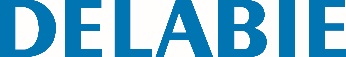 Satin stainless steel coat hook, short versionReference: 4043S Specification DescriptionCoat hook, short model.Tube Ø 20mm, 1mm thick.Concealed fixings.Polished satin 304 stainless steel.Dimensions:  Ø 62 x 65 x 73mm.